                                                                                                        Приложение 2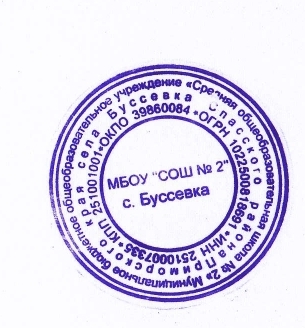                                                                                      к приказу МБОУ «СОШ № 2» с.Буссевка                                                                                     от 15.02.2023 г № 11-АГрафик общественного наблюдения  при проведении ВПР – 2023 в МБОУ «СОШ №2»  с. БуссевкаКлассУчебный предметДата проведенияВПР№ аудиторииВремя проведения ВПР (№ урока)Ф.И.О. общественного наблюдателя6Русский язык15.03.202321209.30-11.00(2,3) 90 минутАфанасова Е.Н.8Математика16.03.202321209.30-11.00(2,3) 90 минутМощенко Е.И.5Русский язык21.03.202321109.30-10.30(2+) 60 минутМощенко Е.И.7На основе случайного выбора (общественно -научные предметы: обществознание, география, история)21.03.202321209.30-10.15(2+) 45 минутМощенко Е.И.8Русский язык22.03.202321209.30-11.00(2,3) 90 минутАфанасова Е.Н.6На основе случайного выбора (естественно -научные предметы: биология, география)22.03.202321109.30-10.15(2+) 45 минутАфанасова Е.Н.5Математика06.04.202310209.30-10.30(2+) 60 минутМощенко Е.И.7На основе случайного выбора (естественно -научные предметы: биология, физика)06.04.202321209.30-10.15(2+) 45 минутМощенко Е.И.7Математика11.04.202321209.30-11.00(2,3) 90 минутМощенко Е.И.8На основе случайного выбора (общественно -научные предметы: обществознание, география, история)11.04.202321209.30-10.15(2+) 45 минутМощенко Е.И.4Русский язык (1)12.04.202320309.30-10.15(2+) 45 минутАфанасова Е.Н.5 История 12.04.202321109.30-10.15(2+) 45 минутАфанасова Е.Н.4Русский язык (2)13.04.202320309.30-10.15(2+) 45 минутМощенко Е.И.6Математика13.04.202321109.30-10.30(2+) 60 минутМощенко Е.И.7Русский язык 18.04.202321209.30-11.00(2,3) 90 минутМощенко Е.И.8На основе случайного выбора (естественно -научные предметы: биология, физика, химия)18.04.202321209.30-10.15(2+) 45 минут09.30-11.00(2,3) 90 минутМощенко Е.И.5Биология 19.04.202321109.30-10.15(2+) 45 минутАфанасова Е.Н.6На основе случайного выбора (общественно -научные предметы: обществознание, история)19.04.202321209.30-10.15(2+) 45 минутАфанасова Е.Н.4Математика20.04.202320309.30-10.15(2+) 45 минутМощенко Е.И.4Окружающий мир25.04.202320309.30-10.15(2+) 45 минутМощенко Е.И.7Английский язык 20.04.202321.04.202324.04.202325.04.202326.04.202320220220220220210.25-11.10(3+)45 минут09.30-10.15(2+) 45 минут11.10-11.55(3+)45 минут09.30-10.15(2+) 45 минут09.30-10.15(2+) 45 минутМощенко Е.И.Афанасова Е.Н.Афанасова Е.Н.Мощенко Е.И.Афанасова Е.Н.